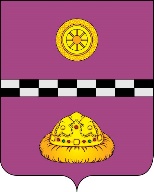 ПОСТАНОВЛЕНИЕШУöМ        от    01  марта 2013 года                                                                          №   9           пст. Иоссер Республика КомиОб утверждении порядка предоставления субсидийуправляющим организациям            В соответствии со ст. 165 Жилищного кодекса Российской Федерации, в целях реализации постановления администрации сельского поселения «Иоссер» от 01.03.2013. № 8 «Об утверждении ведомственной целевой программы «Капитальный ремонт жилищного фонда сельского поселения «Иоссер» на 2013 год», решения Совета сельского поселения «Иоссер» от 27 декабря 2012 года № 3-3/1 «О бюджете сельского поселения «Иоссер» на 2013 год», -ПОСТАНОВЛЯЮ:Утвердить порядок предоставления управляющим организациям субсидий на проведение капитального ремонта многоквартирных домов согласно приложению к настоящему постановлению.Настоящее постановление вступает в силу со дня его принятия и действует по 31 декабря 2013 года.Контроль исполнения настоящего постановления возложить на главного бухгалтера централизованной бухгалтерии администрации сельского поселения «Иоссер» Волкову Т.Н.Глава сельского поселения «Иоссер»                                             Е.В. ГусакПРИЛОЖЕНИЕк постановлению администрациисельского поселения «Иоссер»от 01.03.2013. № 9ПОРЯДОКПРЕДОСТАВЛЕНИЯ УПРАВЛЯЮЩИМ ОРГАНИЗАЦИЯМ СУБСИДИИНА ПРОВЕДЕНИЕ КАПИТАЛЬНОГО РЕМОНТА МНОГОКВАРТИРНЫХ ДОМОВОбщие положения            1.1. Настоящий порядок устанавливает механизм предоставления бюджетных средств в форме субсидий на проведение капитального ремонта общего имущества многоквартирных домов, расположенных на территории сельского поселения «Иоссер», в рамках реализации постановления администрации сельского поселения об утверждении муниципальной адресной программы по проведению капитального ремонта жилищного фонда сельского поселения «Иоссер» на 2013 год.            1.2. Субсидии предоставляются товариществом собственников жилья, жилищным, жилищно-строительным кооперативам или иным специализированным потребительским кооперативам, управляющим организациям, выбранным собственниками помещений в многоквартирных домах (далее – получатели субсидий), на условиях долевого финансирования расходов на проведение капитального ремонта многоквартирных домов, включённых в муниципальную ведомственную программу, и носят целевой характер.            1.3. Субсидии предоставляются за счёт средств бюджета сельского поселения «Иоссер» и могут быть осуществлены за счёт предоставляемой субсидии, определён приложением к настоящему порядку.            1.4. Работы по капитальному ремонту многоквартирных домов за счёт средств субсидии, а  также использование аккумулированных средств на проведение капитального ремонта многоквартирных домов, должны быть осуществлены до 15 декабря 2013 года.2. Условия и порядок предоставления субсидии            2.1. Главным распорядителем средств, предусмотренных в бюджете сельского поселения «Иоссер», на предоставление субсидий на проведение капитального ремонта многоквартирных домов в рамках ведомственной целевой программы по проведению капитального ремонта жилищного фонда сельского поселения «Иоссер» на 2013 год является администрация сельского поселения «Иоссер».            2.2. Главный распорядитель принимает решение о распределении средств, предусмотренных в местном бюджете на капитальный ремонт, между многоквартирными домами, включёнными в ведомственную целевую программу проведения капитального ремонта. Решение принимается в виде постановления администрации сельского поселения «Иоссер».            2.3. В течение 7 дней со дня принятия решения, указанного в пункте 2.2. настоящего порядка, администрация сельского поселения «Иоссер» уведомляет получателей субсидии о принятии решения с указанием объема средств, предусмотренных на проведение капитального ремонта конкретного многоквартирного дома.            2.4. В течение 30 дней со дня получения уведомления, указанного в пункте 2.3. настоящего порядка, получатели субсидий открывают отдельный банковский счёт и направляют в администрацию сельского поселения «Иоссер»:            1) уведомления об открытии таких счетов с указанием их реквизитов;            2) решение собственников помещений в многоквартирном доме, управление которым осуществляется управляющей организацией, о долевом финансировании капитального ремонта многоквартирного дома за счёт средств собственников помещений в многоквартирном доме в размере не менее чем 15% от общего объёма средств, предоставляемых на проведение капитального ремонта многоквартирного дома;            3) утверждённую собственниками помещений в многоквартирном доме проектно сметную документацию на капитальный ремонт такого многоквартирного дома (с приложением дефектной ведомости);            4) документы, подтверждающие наличие средств собственников помещений в многоквартирных домах в размере не менее 15% от стоимости капитального ремонта на отдельном банковском счёте;            Документы на предоставление субсидии должны удовлетворять требованиям:- достоверности представляемой информации;- полноты и правильности оформления.            В случае предоставления неполного пакета документов или несоответствия представленных документов требованиям законодательства, неправильного оформления, несогласованности, недостоверности представленных сведений администрации сельского поселения «Иоссер» возвращает документы получателю субсидии на доработку.            2.5. Отбор подрядной организации осуществляется по следующим критериям оценки:1) квалификационные данные, опыт, деловая репутация, степень надёжности, профессиональная компетентность инженерно-технических работников подрядчиков и других работников подрядчиков, которые будут выполнять работы по капитальному ремонту многоквартирного дома;2) соответствие представленных подрядчиками предложений запросу на проведение работ по капитальному ремонту многоквартирного дома;3) цена предложения, включая любые вспомогательные и смежные расходы;4) предлагаемые подрядчиками технологии выполнения работ по капитальному ремонту;5) наличие добровольной сертификации подрядчиков.            Рекомендуется привлечение управляющей организацией подрядчика на основании рассмотрения предложений не менее чем трёх подрядчиков. В решение о выборе подрядчика рекомендуется включать перечень подрядных организаций, предложения которых были рассмотрены и оценены.            2.6. После получения и проверки документов, документы направляются в бухгалтерию администрации сельского поселения «Иоссер», которая готовит проект договора о предоставлении субсидии на проведение капитального ремонта многоквартирных домов и передаёт на подписание главе сельского поселения «Иоссер».            2.7. Бухгалтерия администрации сельского поселения «Иоссер» в течение 5 рабочих дней со дня поступления документов, указанных в пункте 2.4. настоящего порядка:- представляет в финансовое управление администрации МР «Княжпогостский необходимые документы для регистрации бюджетных обязательств;- формирует заявку на финансирование в соответствие с кассовым планом.            2.8. Санкционированные оплаты расходов по предоставлению субсидий на проведение капитального ремонта многоквартирных домов осуществляется финансовым управлением.            Оплата денежных обязательств осуществляется в пределах лимитов бюджетных обязательств.            2.9. При санкционировании оплаты денежных обязательств осуществляются следующие виды контроля:- контроль правильности оформления заявок на оплату расходов и документов, подтверждающих возникновение денежных обязательств;- соответствие назначения расхода в документах, подтверждающих возникновение денежных обязательств, указанному в заявке на оплату расходов коду классификации операций сектора государственного управления бюджетной классификации Российской Федерации;- контроль оплаты денежного обязательства в пределах лимитов бюджетных обязательств, бюджетных ассигнований, кассового плана по расходам (в автоматическом режиме);            2.10. Размещенные на банковских счетах средства могут использоваться на выплату аванса на проведение работ по капитальному ремонту многоквартирного дома в размере не более 30% средств, аккумулированных на банковском счёте.            Оплата работ по капитальному ремонту многоквартирных домов за счёт размещённых на банковских счетах средств производится на основании актов приёмки работ по капитальному ремонту многоквартирного дома, согласованных комиссией по приёмке работ по капитальному ремонту многоквартирных домов и подписанных лицами, которые уполномочены действовать от имени получателя субсидии.            Использование субсидий на иные цели не допускается.            2.11. Комиссия по приёмке выполненных работ капитального ремонта многоквартирных домов утверждается распоряжением администрации сельского поселения «Иоссер» (далее – Комиссия).Отчётность и контроль за целевыми и эффективнымиспользованием субсидии            3.1. В целях осуществления контроля за целевым использованием предоставленных средств получатели субсидий ежемесячно, в течение 3-х рабочих дней месяца, следующего за отчётным, представляют в бухгалтерию администрации сельского поселения «Иоссер» следующие документы:- заверенные штампами и подписями соответствующих уполномоченных лиц копии платёжных документов;- копии выписок с отдельных банковских счетов, подтверждающих списание средств на проведение капитального ремонта многоквартирных домов;-ежемесячно, не позднее 5 рабочего дня месяца, следующего за отчётным, отчёт о расходовании средств местных бюджетов на реализацию программ по проведению капитального ремонта многоквартирных домов.            3.2. Для подготовки информации, сведений и проведения анализа управляющая организация обязана представить по письменному запросу дополнительную информацию в администрацию сельского поселения «Иоссер», связанную с проведением капитального ремонта многоквартирных домов.            3.3. Контроль за целевым и эффективным использованием средств, выделяемых из бюджета сельского поселения «Иоссер», осуществляет финансовое управление администрации муниципального района «Княжпогостский».Контроль за осуществлением капитального ремонтамногоквартирных домов            4.1. Контроль за выполнением работ по капитальному ремонту осуществляется получателем субсидий, Комиссий в соответствии с действующим законодательством.Порядок возврата субсидии            5.1. Возврат субсидии производится в случаях:- нецелевого использования получателем субсидии предоставленных средств;- не использования получателем субсидии предоставленных средств в срок до 15 декабря 2013 года.- не предоставления документов (формы отчётности по форме КС-2, КС-3, акта выполненных работ и т.д.), перечисленных в договоре о предоставлении субсидии, в установленные сроки;- в иных случаях, предусмотренных действующим законодательством.            5.2. Выявленные нарушения оформляются актом, который подписывается комиссией и предоставляется получателю субсидии.            5.3. В месячный срок со дня получения акта получатель субсидии обязан вернуть на лицевые счета главных распорядителей средства субсидий в полном объёме.            5.4. В случае неполного освоения аккумулированных на банковском счёте средств (при условии завершения ремонтных работ и расчётов с подрядными организациями в полном объёме) остаток субсидии возвращается на лицевые счета главных распорядителей.___________________________         ПРИЛОЖЕНИЕк порядку предоставления управляющим организациямсубсидии на проведение капитального ремонтамногоквартирных домовТЕКУЩИЙ ПЕРЕЧЕНЬ ВИДОВ РАБОТПО КАПИТАЛЬНОМУ РЕМОНТУ МНОГОКВАРТИРНЫХ ДОМОВ            - подключение к сетям тепло-, водоснабжения и водоотведения;            - ремонт внутридомовых и внутриквартирных инженерных систем тепло-, электро-, газо-, водоснабжения, водоотведения, в том числе с установкой приборов учёта потребления ресурсов и узлов управления (тепловой энергии, холодной воды, электрической энергии);            - ремонт крыш, кровли;            - ремонт печных труб.